Sorumluİlgili Doküman/Mevzuat İş Akış Adımlarıİdari ve Mali İşler Daire Başkanlığıİdari ve Mali İşler Daire BaşkanlığıStrateji Geliştirme Daire Başkanlığı İdari ve Mali İşler Daire Başkanlığıİdari ve Mali İşler Daire Başkanlığıİdari ve Mali İşler Daire Başkanlığıİdari ve Mali İşler Daire Başkanlığı5018 Sayılı Kamu Malî Yönetimi ve Kontrol Kanunu Ön Ödeme Usul ve Esasları Hakkında Yönetmelik                          HAYIREVET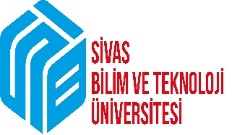 T.C.SİVAS BİLİM VE TEKNOLOJİ ÜNİVERSİTESİİDARİ VE MALİ İŞLER DAİRE BAŞKANLIĞI               TAHAKKUK ŞUBE MÜDÜRLÜĞÜAVANS AÇMADok.No: İMİD-01AVANS AÇMAİlk Yayın Tarihi: AVANS AÇMARev.No/Tarihi:AVANS AÇMASayfa:1/1HAZIRLAYANKONTROL EDENONAYLAYANİsa TAŞBilgisayar İşletmeniBülent KONAKDaire Başkanı    Dr. Öğretim Üyesi Fatih ÖLMEZ Öğretim Üyesi